Comité du programme et budgetVingt-deuxième sessionGenève, 1er – 5 septembre 2014Rapport sur l’exécution du programme en 2012-2013RectificatifLe paragraphe 20.18 du programme 20 doit être libellé comme suit :Le Bureau de l’OMPI à Singapour a joué un rôle important dans la promotion de WIPO GREEN, des bases de données mondiales de l’OMPI, des CATI, du Rapport mondial relatif à la propriété intellectuelle et des systèmes d’accès centralisé à la recherche et à l’examen de l’OMPI, ainsi que dans le lancement de l’Indice mondial de l’innovation (GII).  Afin de mieux faire connaître le système mondial de la propriété intellectuelle, le Bureau de l’OMPI à Singapour a organisé un séminaire à l’intention des journalistes qui a donné lieu à une couverture médiatique assurant la promotion de la propriété intellectuelle auprès des entreprises au Brunéi Darussalam, en Inde, en Indonésie, en Malaisie et en Chine, y compris à Hong Kong (Région administrative spéciale de Chine).[Fin du document]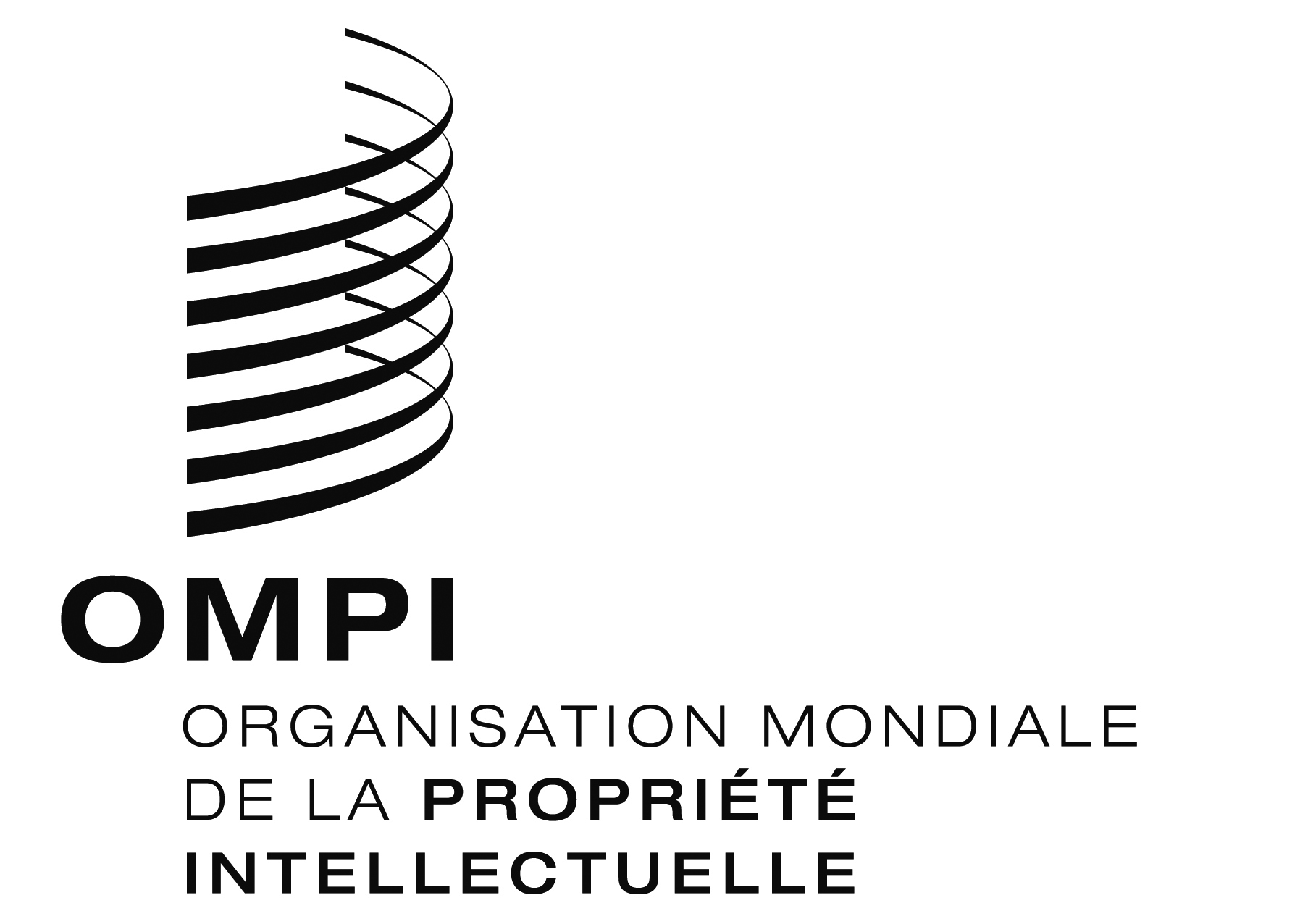 FWO/PBC/22/8 Corr.  WO/PBC/22/8 Corr.  WO/PBC/22/8 Corr.  ORIGINAL : anglaisORIGINAL : anglaisORIGINAL : anglaisDATE : 5 août 2014DATE : 5 août 2014DATE : 5 août 2014